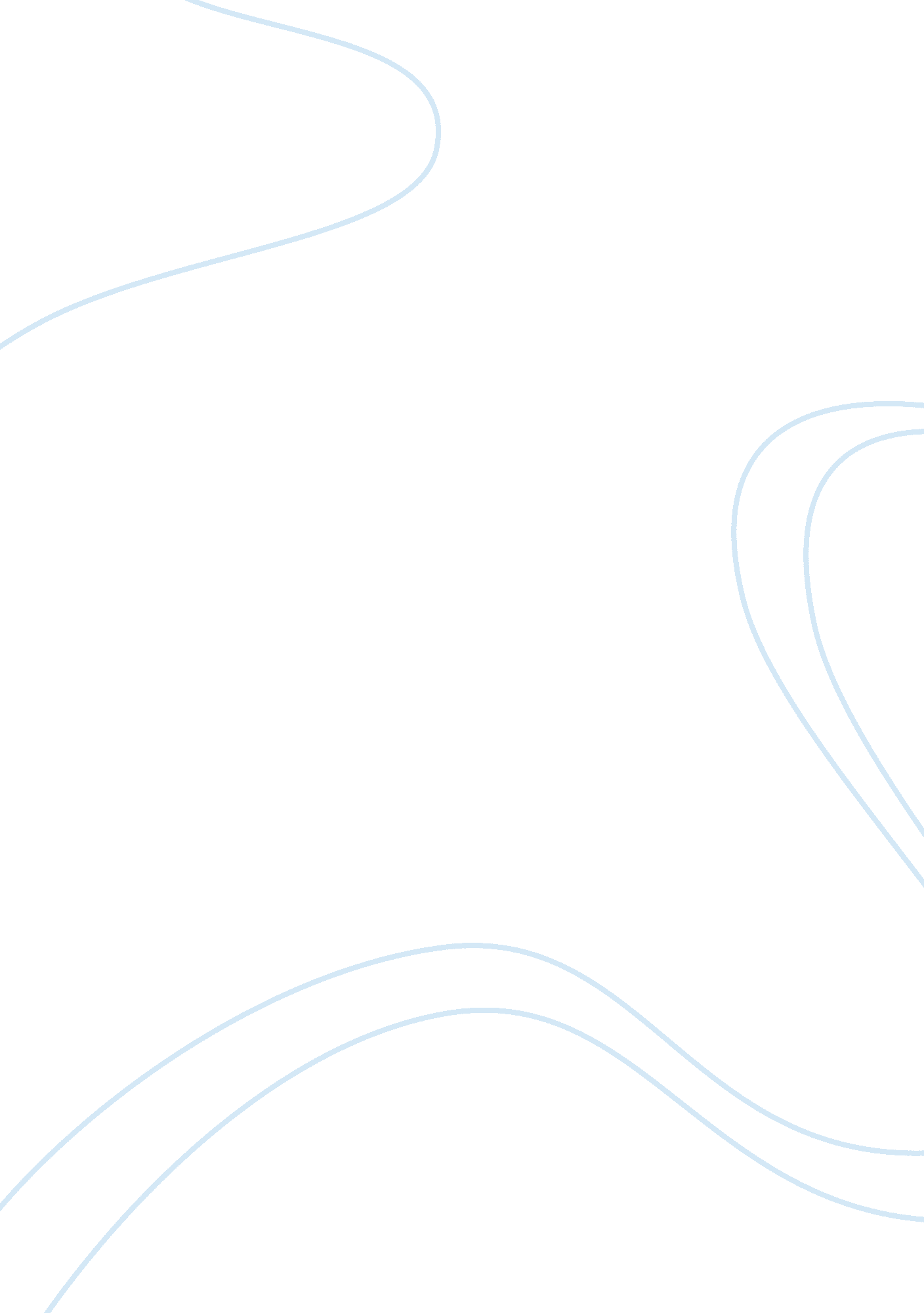 St. john de crevecoeur’s essay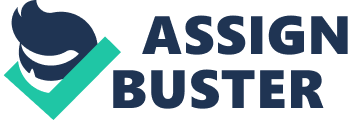 REFLECTION PAPEREarly American authors have made continuing contributions to explaining and developing American values, culture and beliefs. St. John de Crevecoeur’s “ What is an American” describes what makes an American citizen an American. By the analysis of American administration, culture, values and beliefs, He explains to the globe what an American people encompasses. “ The American is a new man, who acts upon new principles; he must therefore entertain new ideas, and form new opinions. . . . Here individuals of all nations are melted into a new race of men, whose labours and posterity will one day cause great changes in the world”. In the beginning of the article, Jean de Crevecoeur tells about the new ground for Europeans who have not found any information regarding it . The dissimilarities among new ground and Europe , wealthy sides of it , opportunities for people’s freedom , employment , their relationships by animals and nature are told by Crevecoeur to us too. Being an American means to me that you have the choices, freedom, opportunities, and abilities to do anything you want unless it goes against the law. Living a good life is the most important issue for all people around the entire world. The future of the human race requires the cooperation of its member, that system, it is up to the individuals to protect their own rights and those of their neighbors; that a democratic government derives its just power fromthe peoplee, but corporations do not seek consent to exact wealth from the people and the Earth, and that no true democracy is attainable when the process is determined by economic power. Since, the economic crisis happened, a large number of people have lost their jobs, families, and houses. According to de Crevecouer, U. S. is a result of European migration and has an innate majority of European traditions and culture in sciences and arts. Unlike European state, an American people exists in a modern and free country with no patrician… 